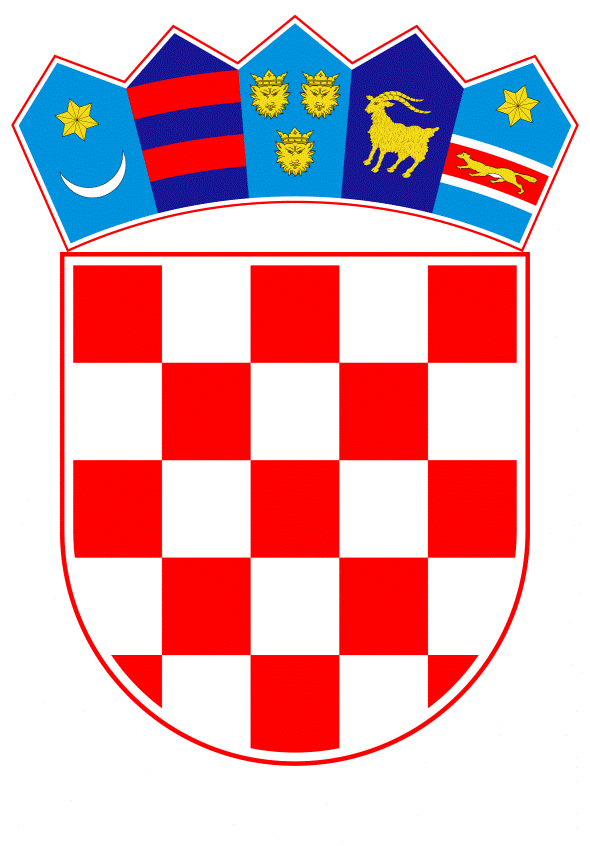 VLADA REPUBLIKE HRVATSKEZagreb, 1. kolovoza 2019.______________________________________________________________________________________________________________________________________________________________________________________________________________________________											PRIJEDLOG			 Klasa:									 	Urbroj:	Zagreb,										PREDSJEDNIKU HRVATSKOGA SABORAPredmet:	Zastupničko pitanje Ranka Ostojića, u vezi s izmjenom Uredbe o klasifikaciji radnih mjesta policijskih službenika - odgovor Vlade		Zastupnik u Hrvatskome saboru, Ranko Ostojić, postavio je, sukladno s člankom 140. Poslovnika Hrvatskoga sabora (Narodne novine, br. 81/13, 113/16, 69/17 i 29/18), zastupničko pitanje u vezi s izmjenom Uredbe o klasifikaciji radnih mjesta policijskih službenika.				Na navedeno zastupničko pitanje Vlada Republike Hrvatske, daje sljedeći odgovor:		Uredba o izmjeni Uredbe o klasifikaciji radnih mjesta policijskih službenika (Narodne novine, broj 24/19), stupila je na snagu 12. ožujka 2019. godine i od tada nije imenovana radna skupina niti se radi na ponovnoj izmjeni predmetne Uredbe.   	Eventualno potrebna dodatna obrazloženja u vezi s pitanjem zastupnika, dat će dr. sc. Davor Božinović, potpredsjednik Vlade Republike Hrvatske i ministar unutarnjih poslova.PREDSJEDNIKmr. sc. Andrej PlenkovićPredlagatelj:Ministarstvo unutarnjih poslovaPredmet:Verifikacija odgovora na zastupničko pitanje Ranka Ostojića, u vezi s izmjenom Uredbe o klasifikaciji radnih mjesta policijskih službenika  